February 12, 2015	CURRICULUM VITAE	Steven R. H. BeachUniversity:						Home:Department of Psychology				1070 Dials Plantation Dr.University of Georgia					Statham, GA  30666Athens, Georgia  30602-3013				Phone: (770) 725-4541Phone: (706) 542-1806Fax: (706) 542-8048Email: srhbeach@uga.eduAcademic HistoryPresent Rank:		Distinguished Research Professor of Psychology			Co-Director, Center for Family ResearchAcademic Degrees1985		Ph.D., S.U.N.Y. at Stony Brook, New York in clinical psychology1981		M.A., S.U.N.Y. at Stony Brook, New York in clinical psychology1978		B.S., Summa Cum Laude, University of Illinois, Champaign, IL.License1986-Present	Awarded by Georgia State Board of Examiners of Psychologists, July 10, 1986Academic Positions2009 -present 	Co-Director, Center for Family Research2007- present	Distinguished Research Professor (reapproved 2012)2010- present 	Director, Center for Gene-Social Environment Transactions	2003- 2013		Director, William A. and Barbara R. Owens Institute for				Behavioral Research1999- 2002	Associate Director, Institute for Behavioral Research1997- 2007		Professor, University of Georgia1992-1997 		Associate Professor, University of Georgia1987-1991 		Assistant Professor, University of GeorgiaGrants Active: Grant Period “Title” Source, (Direct Costs) 2015-2020.   (Beach-PI).   (4/01/2015 -3/31/2020).  Romantic Partner Effects on Biomarkers of Inflammation Among African Americans.  NICHD.  $3,800,963.00 total 2014 - 2019.  (Gibbons, PI).  (10/1/2014 – 9/30/2019)  Factors Affecting Health Risk Behaviors in Young African Americans. NIDA (2 R01DA021898) $3,812,267.  (Beach, PI UGA subcontract).  2014-2019. (Wickrama, PI). (9/30/2014-6/30/2019) “Couple Relationships and Health during Transition to Later Adulthood” NIA (1R01AG043599-01A1) $2,579,220.  (Beach: Co-Investigator).2014 - 2019.  (Brody, PI).  (7/1/2014 – 6/30/2019).   Vulnerability to Drug Use & HIV: Advancing Prevention for Rural African Americans. NIDA. (2 P30DAA027827) $4,88,776. (Beach, Co-Investigator).2014 - 2019.  (Brody, PI).  (7/1/2014 – 6/30/2019).   Rural African American Young Adults' Pathways to Psychosocial and Physical Health.  NICHD. (2R01HD030588) $3,752,389  (Beach, Co-Investigator).   2014-2019 (Simons PI).  (03/01/2014 - 02/31/19)  Social Determinants of Inflammation and Metabolic Syndrome among African Americans NHLBI (1 R01HL8045) $2,891,478 (Beach Co-investigator).2012-2017 (Beach, PI)  (4/1/2012 – 3/31/2017).  Home-Based Prevention for African American Families in Rural Communities.  NICHD.  (1 R01HD069439). $2,665,354   2011-2016.   Kogan-PI. (2/1/11 – 1-31/16)  “HIV-Related Behavior among Rural African American, Young Adult Men. NIDA. (1 R01 DA029488). $2,154,597  (Beach,-Co-PI)  2012 - 2017    Fincham, F. D. (PI). “Gratitude, prayer and close relationships.”  John Templeton Foundation 	($200,000-direct).  (Beach, Co-Investigator).  	2009 - 2015 (Brody, PI).  “The strong African American Families Community Dissemination Model” NIAAA (5 R01 AA018580) $3,609,563. (Beach-Co-Investigator)No longer Active 2015-2017.  (1/01/2015-12/30/2017).  Attention Bias Modification Microtrial Intervention:  Experimental Evidence for Genetic Differential Susceptibility.  Jacobs Foundation.  1.512.307 Euros – Total.  (Brody – UGA PI).  Subcontract -  $309,930. – not funded2012-2014 The Effects of Smoking on DNA Methylation in Primary Human Lymphocytes.  Role: Beach- Co-PI; Philibert – PI.  Primary award to University of Iowa.  2009-2014      “A Transdisciplinary Center Focused on Rural African American Families” 09/01/2009 – 06/30/2014.  NIDA 1P30DA027827  ($4,995,338 – total Direct; 6,625,202 - total).Role: Beach-Co-PI; Brody - PI.2009-2014     “The Strong African American Families Community Dissemination Model”	      7/1/09 –  6/30/14.  NIDA03857-01. $746.740 - total. Role: Beach-Co-PI, Grange – PI.2008 – 2014 	“Examination of Genetic and GxE Effects in the Family and Community Health Studies” NIMH ($3,348,903 – Direct). Sub-contract to UGA - $896,995 – Role: Beach- Subcontract PI.  2008-2014     FIIT.  Contextual Processes and Rural African American Emerging Adults.     NICHD. 2R01HD030588-15A1 (3,795,660 – total).  Role: Beach-Co-PI ($1,036,761 – subcontract Direct) 2008-2013    “Factors Influencing the Health Behavior of Young African American 	Adults”  NIDA 2R01DA021898-06A2 (2,600,000 – Direct) Role: Beach-Co-PI. 2007- 2012	“Risk, Resilience, and Disorder:  African Americans transitioning to Adulthood” NIMH 2 R01MH062669 ($2,400,000 – Direct) Role: Co-PI. 2006 – 2012	“Strong African American Fathers in Healthy Marriages:  A randomized controlled trial with Rural Families” ACF ($2,467,652 – Total).   Role: PI. (ACF; 1021RR274307)2007-2012  “Vulnerability and Resiliency in African American Parents” NIMH, 2 R01 MH062666-06 ($2,221,706-Direct). Co-PI Subcontract to UGA is $883,049 - Direct) (Cutrona is PI at Iowa)2008-2011  “Generalization of Marital Intervention Effects to the Family and Community Environment” Fetzer Institute ($150,000-direct) –Role: PI2008-2010  “Preventing Substance Use & Risky Behavior among Rural African American Youth SAAF-T genetic supplement” NIDA 10-21-RR274-308 ($214,213 – total).  Co-PI; Brody - PI.  2009-2011      “Generalization of Marital Intervention Effects to the Family and Community Environment” Templeton Foundation ($150,000- total Direct; 172,500- total) –Role:  PI2007 – 2009 	“Preventing Alcohol Use Among African American Youth: Genetic Data Collection Supplement (SAAF)” – NIAAA. Co-PI ($154,573-direct) 3R01AA012768-08S1: "Preventing Alcohol Use Among African American Youths."2005-2009	“A Comparison of Two Approaches to Enhancing Marriage” John Templeton Foundation, ($1,129,825). PI  ($120,000 – supplement)2006-2008	“Preventing Drug Use in Rural African American Youth: Genetic Data Collection Supplement (AIM)” NIDA (RR274254)  ($177,285-Direct). Co-PI.  5R01DA010923-04S1: "Preventing Drug Use in Rural African Americans."2004-2006	“Relational Diagnoses” Fetzer Foundation, ($135,000-Direct). PI2001-2005	“Advice and Support: Self-Evaluation Considerations” NIMH, $(525,000 - Direct). PI1999-2003	“Forgiveness in Family Relationships”.  John Templeton Foundation ($200,000-direct). Co-PI 1995-1999	“Self-Evaluation Maintenance in Close Relationships” NSF ($257,000-direct).  PI1990-1993	“Emotion in Marriage” NIMH ($346,747) Co-PI 1983-1987	“Treatment of Marital Distress and Depression" NIMH ($303,000-direct).  Co-PI Research Interests:	Contextual Processes influencing Family Outcomes; Psychopathology, Substance Abuse, and Health; Epigenetic Mediators of Contextual influences; Basic issues in the Taxonomy of Marriage and the Foundations of Relational Diagnoses; Parenting, romantic relationships, and Marriage in African American Dyads.  Ways to enhance the efficacy and effectiveness of Marital and Family Preventive interventions. Scholarly ActivitiesBooksForan, H. M., Beach, S. R. H., Heyman, R. E., Slep, A. S., & Wamboldt, M. (2013). Family Problems and Family Violence: Reliable Assessment and the ICD-11.  New York, NY: Springer Publishing Company.Beach, S. R. H., Wamboldt, M., Kaslow, N., Heyman, R. E., First, M. B., Underwood, L. G., Reiss, D. (2006). Relational Processes and DSM-V: Neuroscience, Assessment, Prevention & Intervention. Washington, DC. American Psychiatric Publishing, Inc.: Beach, S.R.H. (2001). Marital and Family Processes in Depression A Scientific Foundation for Clinical Practice.  Washington DC: APA Press.Beach, S.R.H., Sandeen, E.E., & O'Leary, K.D. (1990).  Depression in Marriage: A model for etiology and treatment.  New York: Guilford.	Publications	Journals and Edited Volumes “In press”Barton, A. W., Beach, S. R. H., Kogan, S. M., Stanley, S. M., Fincham, F. D., Hurt, T. R., Brody, G. H. (in submission). Prevention effects on trajectories of African American adolescents’ exposure to interparental conflict and depressive symptoms.  Journal of Family Psychology.Fincham, F. D., Ross, M., & Beach, S. R. H. (in press).  Forgiveness interventions for optimal close relationships: Problems and Prospects.  In C. Raymond Knee and Harry T. Reiss (Eds.), Positive Approaches to Optimal Relationship Development.Kogan, S. M., jun han cho, Simons, L. G. Gibbons, R., Beach, S. R. H., Allen, K., Simons, R. (in press). Pubertal Timing and Risky Sex among Rural African American Male Youth: Testing a Model Based on Life History Theory. Archives of Sexual Behavior.2015Foran, H. M., Whisman, M. A., Beach, S. R. H. (2015).  Intimate Partner Relationship Distress in the DSM-5.  Family Process.  Article first published online: 13 JAN 2015 DOI: 10.1111/famp.12122Philibert, R. A., & Beach, S. R. H. (2015). The Genetic and Epigenetic Essentials of Modern Humans. In M. Pluess (Ed). Genetics of Psychological Well-Being;  Oxford University Press.Brody, G. H., Yu, T., Beach, S. R. H (2015).  A differential susceptibility analysis reveals the “who and how” about Adolescents’ response to Preventive Interventions:  Tests of First and Second Generation Gene * Intervention hypotheses.  Development and Psychopathology, 27, 37–49. doi:10.1017/S095457941400128XWhisman, M. A., & Beach, S. R. H. (2015). Couple Therapy and the Treatment of Depression.  In Gurman, A. S., Lebow, J., & Snyder, D. K. Clinical handbook of couple therapy, (5th ed.). New York, NY: Guilford Press. ISBN 9781462513925Beach, S. R. H., Brody, G. H. (2015).  Genetics and epigenetics in the context of family and couple problems.  In Kieran Sullivan and Erika Lawrence (Eds.), The Oxford Handbook of Relationship Science and Couple Interventions.  Oxford Press.Beach, S. R. H., Foren, H. M., Heyman, R. E., Slep, A. M., Cordaro, A., Wamboldt, M. Z.,  Reiss, D., Kaslow, N. J.,  (2015). Relational Problems:  Historical Background and Current Considerations for DSM-V and ICD-11. In Erika Lawrence & Kieran Sullivan (Eds.), The Oxford Handbook of Couple Dysfunction.  Oxford University Press. Foran, H. M., Heyman, R. E., Slep, A. M. S., Beach, S. R. H., Kaslow, N. J., Cordaro, A. R., Wamboldt, M. Z., & Reiss, D. (2015). Moving toward universal definitions and assessment of relational problems. To appear in E. Lawrence & K. Sullivan (Eds.). The Oxford Handbook of Couple Dysfunction. New York: Oxford University Press.2014	McNeil., S., Fincham, F.D., & Beach, S.R.H. (2014). Does spousal support moderate the association between perceived racial discrimination and depressive symptoms among African American couples? Family Process, 53, 109-119. Whisman, M. A., Robustelli, B. L., Beach, S. R. H., Snyder, D. K., & Harper, J. M. (2014). Marital discord and depression in middle-aged and older couples: Is taxon status associated with depression? Journal of Social and Personal Relationships. doi: 10.1177/0265407514554519Whisman, M. A., Beach, S. R. H., & Snyder, D. K. (2014). Couple therapy for depression. In V. Cigoli, D. Margola, M. Gennari, & D. K. Snyder (Eds.), Terapie di coppia: L’Approccio integrativo e l’approccio relazionale-simbolico [Couple therapy: The integrative approach and the relational-symbolic approach].  Milan, Italy: Franco Angeli.  ISBN: 9788891707123Beach, S. R. H., Lei, M. K., & Brody, G. H., Yu, T., & Philibert, R. A. (2014).  Non-supportive Parenting Affects Telomere Length in Young Adulthood Among African Americans: Mediation through Substance Use.   Journal of Family Psychology, 28(6), 967-972.  Doi: 10.1037/fam0000039Philibert, R. A., Terry, N., Erwin, C. Philibert, W. J., Beach, S. R H., Brody, G. H., (2014).  Methylation array data can simultaneously identify individuals and convey protected health information:  An unrecognized ethical concern.  Clinical Epigenetics. 6, 28-33. doi:10.1186/1868-7083-6-28  http://www.clinicalepigeneticsjournal.om/content/6/1/28Kogan, S., Lei, M-K., Beach, S. R. H., Brody, G. H., Windle, M., Lee, S., MacKillop, J., Chen, Y.f (2014). Dopamine Receptor Gene Polymorphisms and Early Sexual Onset:  Gender and Environmental Moderation in a Sample of African American Youth.  Journal of Adolescent Health, 56, 235-240.  DOI: 10.1016/j.jadohealth.2014.02.019Brody, G. H., Yu, T., MacKillop, J., Miller, G., Chen, E., Obasi, E. M., Beach, S. R. H. (2014).   Catecholamine Levels and Delay Discounting Forecast Drug Use among African American Youths.  Addiction, 109(7), 1112-1118.  DOI:  10.1111/add.12516*Cutrona, C. E., Abraham, W. T., Russel, D. W., Beach, S. R. H., Burzette, R., Gibbons, F. X., Gerrard, M., Monik, M., & Philibert, R. A. (2014).  Financial Strain, Inflammatory Factors, and Hemoglobin A1C Levels in African-American women.  British Journal of Health Psychology. Epub ahead of print.  DOI: 10.1111/bjhp.12120  PMID: 25327694Fincham, F. D. & Beach, S. R. H. (2014). I say a little prayer for you: Praying for partner increases commitment in romantic relationships.  Journal of Family Psychology, 28, 587-593.doi: 10.1037/a0034999McNeil, S., Harris-McKoy, D., Brantley, C., Fincham, F. D., Beach, S. R. H. (2014).  Middle Class African American Mothers’ Depressive Symptoms Mediate Perceived Discrimination and Reported Child Externalizing Behaviors. Journal of Child and Family Studies, 23, 381-388.  DOI 10.1007/s10826-013-9788-0Beach, S. R. H., Brody, G. H., Lei, M. K., Kim, S., Cui, J., & Philibert, R. A. (2014). Is serotonin transporter genotype associated with epigenetic susceptibility or vulnerability? Examination of the impact of socioeconomic status risk on African American youth. Development and Psychopathology, 26(2), 289-304.  Doi:10.1017/ S0954579413000990   NIHMSID:604984Simons, L. G., Simons, R. L., Landor, A.  M. Bryant, C. M., & Beach, S. R. H. (2014).  Factors Linking Childhood Experiences to Adult Romantic Relationships among African Americans.  Journal of Family Psychology, 28(3), 368-379.  DOI: 10.1037/a0036393 PMID. 24730381Simons, R.L., Lei, M.K., Beach, S.R.H., Brody, G.H., Philibert, R.A., Gibbons, F.X., & Gerrard, M., (2014). Differential Sensitivity to Context: GABRG1 Enhances the Acquisition of Prototypes That Serve as Intermediate Phenotypes for Substance Use. In J. MacKillop & M.R. Munafò (Eds.) Genetic influences on addiction: An intermediate phenotype approach. Cambridge, MA: MIT Press.Beach, S. R. H., Barton, A., Lei, M. K., Brody, G. H., Kogan, S. M., Hurt, T. R., Fincham, F. D., Stanley, S. M.  (2014).  The Effect of Communication Change on Long-term Reductions in Child Exposure to Conflict:  Impact of the Promoting Strong African American Families (ProSAAF) Program.  Family Process, 53(4), 580-595.  DOI: 10.1111/famp.12085Zemp, M. Bodenmann, G., & Beach, S. R. H. (2014).  Interparental conflict impairs children’s short-termed attention performance.  Family Science, 5 (1), 43-51. DOI: 10.1080/19424620.2014.933742Philibert, R. A., Beach, S. R. H., and Brody, G. H. (2014). The DNA Methylation Signature of Smoking: An Archetype for the Identification of Biomarkers for Behavioral Illness.  In Scott Stoltenberg (Ed.), Genes and the Motivation to Use Substances.  Nebraska Symposium on Motivation, 61, 109-127. New York: Springer.Beach, S. R. H., Whisman, M. A. Bodenmann, G. (2014). Couple, Parenting, and Interpersonal Therapies for Depression in Adults: Toward Common Clinical Guidelines within a Stress Generation Framework.   In I. A. Gotlib and C. Hammen (eds), Handbook of Depression, 3rd Edition.  New York:  Guilford Presss.Beach, S. R. H., Dogan, M. V., Brody, G. H., & Philibert, R. A. (2014). Differential impact of cumulative SES risk on methylation of protein–protein interaction pathways as a function of SLC6A4 genetic variation in African American young adults. Biological Psychology, 96(1), 28-34. doi:10.1016/biopsycho.2013.10.006   NIHMSID:537515McNeil, S., Fincham, F. D., Beach, S. R. H. (2014). Does Spousal Support Moderate the Association Between Perceived Racial Discrimination and Depressive Symptoms among African American Couples.  Family Process, 53 (1),109–119. doi: 10.1111/famp.12054.Beach, S. R. H., Gerrard. M., Gibbons F. X., Brody, G. H., Philibert, R. A. (2014).  A Role for Epigenetics in Broadening the Scope of Pediatric Care in the Prevention of Adolescent Smoking. Epigenetic Diagnosis & Therapy, 1(1), 1 – 7. DOI:10.2174/2214083201999140320153918 
Brody, G. H., Chen, Y.-f., Beach, S. R. H., Kogan, S. M., Yu, T., DiClemente, R. J., Wingood, G. M., Windle, M., & Philibert, R. A. (2014). Differential sensitivity to prevention programming: A dopaminergic polymorphism-enhanced prevention effect on protective parenting and adolescent substance use. Health Psychology, 33(2), 182-191. doi:10.1037/a0031253   PMCID: PMC3695005Brody, G. H., Lei, M.-K., Chae, D. H., Yu, T., Kogan, S. M., & Beach, S. R. H. (2014). Perceived discrimination among African American adolescents and allostatic load: A longitudinal analysis with buffering effects. Child Development, 85(3), 989-1002.  doi:10.1111/cdev.12213   NIHMSID:539009Brody, G. H., Yu, T., Beach, S. R. H., Kogan, S. M., Windle, M., & Philibert, R. A. (2014). Harsh parenting and adolescent health: A longitudinal analysis with genetic moderation. Health Psychology, 33(5), 401–409. doi:10.1037/a0032686 Brody, G. H., Yu, T., Beach, S. R. H., & Philibert, R. A. (2014, March 6). Prevention effects ameliorate the prospective association between nonsupportive parenting and diminished telomere length. Prevention Science. Advance online publication. doi:10.1007/s11121-014-0474-2Brody, G. H., Yu, T., MacKillop, J., Miller, G. E., Chen, E., Obasi, E. M., & Beach, S. R. H. (2014, February 12). Catecholamine levels and delay discounting forecast drug use among African American youths. Addiction, 109(7), 1112-8. doi: 10.1111/add.12516.  NIHMS569996Dogan M. V., Shields, B., Cutrona, C. E., Gao, L., Gibbons, F. X., Simons, R., Monick, M., Brody, G. H., Tan, K., Beach, S. R. H., & Philibert, R. A. (2014, February 22). The effect of smoking on DNA methylation of peripheral blood mononuclear cells from African American women. BMC Genomics, 15, Article 151. doi:10.1186/1471-2164-15-151.Beach, S. R. H. (2014).  The Couple and Family Discord Model of Depression:  Updates and Future Directions. In Christopher R. Agnew and Susan C. South (Eds.), Interpersonal Relationships and Health:  Social and Clinical Psychological Mechanisms. Oxford University Press. (pp 133-155).Beach, S. R. H., Whisman, M. A., & Bodenmann, G. (2014) Marital, Parenting, and Interpersonal Therapies for Depression in Adults   In I. Gotlib and C. Hammen (Eds.), Handbook of Depression, 3rd Ed.   (pp 552-570). New York:  Guilford Press.2013Brody, G. H., Yu, T., Chen, E., Miller, G. E., Kogan, S. M., & Beach, S. R. H. (2013). Is resilience only skin deep? Rural African Americans’ socioeconomic status-related risk and competence in preadolescence and psychological adjustment and allostatic load at age 19. Psychological Science, 24(7), 1285-1293. doi:10.1177/0956797612471954 PMCID:PMC3713113 Brody, G. H., Chen, Y.-f., & Beach, S. R. H. (2013). Differential susceptibility to prevention:  GABAergic, dopaminergic, and multilocus effects. Journal of Child Psychology and Psychiatry, 54, 863-871. doi:10.1111/jcpp.12042Brody, G. H., Yu, T., Chen, Y.-f., Kogan, S. M., Evans, G. W., Beach, S. R. H., Windle, M., Simons, R. L., Gerrard, M., Gibbons, F. X.,& Philibert, R. A. (2013). Cumulative socioeconomic status risk, allostatic load, and adjustment: A prospective latent profile analysis with contextual and genetic protective factors. Developmental Psychology, 49, 913-927. doi:10.1037/a0028847 PMID 22709130Kogan, S. M., Cho, J., Allen, K., Lei, M.-K., Beach, S. R. H., Gibbons, F. X., Simons, L. G., Simons, R. L., & Brody, G. H. (2013). Avoiding adolescent pregnancy: A longitudinal analysis of African American youth. Journal of Adolescent Health, 53, 14-20. doi:10.1016/jadohealth.2013.01.024Simons, R. L., Simons, L. G., Lei, M.-K., Beach, S. R. H., Brody, G. H., Gibbons, F. X., & Philibert, R. A. (2013). Genetic moderation of the impact of parenting on hostility toward romantic partners. Journal of Marriage and Family, 75, 325-341. doi:10.1111/jomf.12010Philibert, R. A., Beach, S. R. H., Lei, M.-K., & Brody, G. H. (2013, October 11). Changes in DNA methylation at the aryl hydrocarbon receptor repressor may be a new biomarker for smoking. Clinical Epigenetics, 5:19. doi:10.1186/1868-7083-5-19  Available at http://www.clinicalepigeneticsjournal.com/content/5/1/19 Kogan, S. M., Cho, J., Allen, K. R., Lei, M-K., Beach, S. R. H., Gibbons, F. X., & Simons, L. G.,  Simons,  R. L., & Brody, G. H. (2013). Avoiding adolescent pregnancy: A longitudinal analysis of African American youth. Journal of Adolescent Health, 53(1), 14-20.Simons, R. L., Simons, L. G., Lei, M. K., Beach S. R. H., Brody, G. H., Gibbons, F. X., & Philibert, R. A. (2013).  Genetic moderation of the impact of parenting on hostility toward romantic partners.  Journal of Marriage and Family, 75, 325–341. DOI: 10.1111/jomf.12010Brody, G. H., Beach, S. R. H.,  Hill, K. G., Howe, G. W., Prado, G., Fullerton, S. M. (2013). Using genetically informed, randomized prevention trials to test etiological hypotheses about child and adolescent drug use and psychopathology. American Journal of Public Health, 103 Suppl 1:S19-24.   doi: 10.2105/AJPH.2012.301080. Epub 2013 Aug 8.Lambert, N., Fincham, F. D., DeWall, C., Pond, R., Beach, S.R. H. (2013).  Shifting towards cooperative tendencies and forgiveness:  How partner focused prayer transforms motivation.  Personal Relationships, 20(1), 184–197.Beach, S. R. H., Brody, G. H., Lei, M. K., Gibbons, F. X., Gerrard, M., Simmons, R. L, , Cutrona, C.E., Philibert, R. A. (2013). Impact of child sex abuse on adult psychopathology:  A genetically and epigentically informed investigation.  Journal of Family Psychology. 27, 3-11.  Doi: 10.1037/a0031459.Fincham, F. D., & Beach, S. R. H. (2013). Gratitude and forgiveness in relationships. In  J. A. Simpson & L. Campbell  (Eds.), The Oxford Handbook of Close Relationships. Chapter 29.  Oxford University Press.  (pp. 638-663.)Fincham, F. D., & Beach, S. R. H. (2013).  Can Religion and Spirituality Enhance Prevention Programs for Couples? In K. Pergament (Ed in chief), A. Mahoney & E. Shafranske (Associate Eds.), APA Handbook of Psychology, Religion and Spirituality. Volume II. Washington, DC: American Psychological Association.Beach, S. R. H., Gerrard, M., Brody, G. H., Simons, R. L, Kogan, S. M., Gibbons, F. X., & Philibert, R. A. (2013). Epigenetic effects on intermediate phenotypes. In J. MacKillop and M. R. Munafò (Eds.), Genetic inﬂuences on addiction: An intermediate phenotype approach (pp. 275-302). Cambridge, MA: MIT Press.Simons, R. L, Lei, M. K., Beach, S. R. H., Brody, G. H., Philibert, R. A., Gibbons, F. X., & Gerrard, M. (2013). Differential sensitivity to context: GABRG1 enhances the acquisition of prototypes that serves as intermediate phenotypes for substance use. In J. MacKillop and M. R. Munafò (Eds.), Genetic inﬂuences on addiction: An intermediate phenotype approach (pp. 303-326). Cambridge, MA: MIT Press.Beach, S. R. H. & Whisman, M. A. (2013).  Relationship Distress: Impact on Mental Illness, Physical Health, Children and Family Economics, In Foran, H. M., Beach, S. R. H., Heyman, R. E., Slep, A. S., & Wamboldt, M. Eds, Family Problems and Family Violence: Reliable Assessment and the ICD-11.  New York, NY: Springer Publishing Company.Beach, S. R. H.,  Kaslow, N. J., Foran, H, Heyman, R. E., & Garcia-Moreno, C.  (2013).  Future Directions for Science and for Public Health.  In Foran, H. M., Beach, S. R. H., Heyman, R. E., Slep, A. S., Eds, Family Problems and Family Violence: Reliable Assessment and the ICD-11.  New York, NY: Springer Publishing Company.Beach, S. R. H., Whisman, M. A.,Snyder, D. K., Heyman, R. E. (2013). Practical Tools for Clinical Practice and Public Health. In Foran, H. M., Beach, S. R. H., Heyman, R. E., Slep, A. S., & Wamboldt, M. Eds, Family Problems and Family Violence: Reliable Assessment and the ICD-11.  New York, NY: Springer Publishing Company.Whisman, M. A. & Beach, S. R. H. (2013). Relationship Distress: Assessment, Definition, and Implications for Mental Health   In Foran, H. M., Beach, S. R. H., Heyman, R. E., Slep, A. S., & Wamboldt, M. Eds, Family Problems and Family Violence: Reliable Assessment and the ICD-11.  New York, NY: Springer Publishing Company. 2012Simons, R.L., Beach, S.H., & Barr, A. (2012). Differential susceptibility to context: A promising model of the interplay of genes and the environment. In Will Kalkoff, Shane R. Thye, & Edward J. Lawler (Eds.), Biosociology and Neurosociology: Advances in Group Processes, Vol. 29. Emerald Publishing Limited (pp 139-163).  Doi: 10.1108/S0882-6145(2012)0000029008 .Philibert, R. A., Beach, S. R. H & Brody, G. H. (2012).  Demethylation of the Aryl Hydrocarbon receptor repressor as a biomarker for nascent smokers.  Epigenetics, 7(11), 1331-1338. doi. org/10.4161/epi.22520.  PMID 23070629Brody, G. H., Chen, Y. F., Yu, T., Beach, S. R. H., Kogan, S. M., Simons, R. L., Windle, M. & Philibert, R. A. (2012).  Life stress, the dopamine receptor gene, and emerging adult drug use trajectories: A longitudinal, multilevel, mediated moderation analysis.  Development and Psychopathology. 24 (3), 941-951. PMID:22781864  PMCID:PMC3395235Hurt, T. R., Beach, S. R. H., Stokes, L. A., Bush, P. L., Sheats, K. J., & Robinson, S. G. (2012, June 11). Engaging African American Men in Empirically Based Marriage Enrichment Programs: Lessons From Two Focus Groups on the ProSAAM Project. Cultural Diversity and Ethnic Minority Psychology, 18(3), 312-315. doi: 10.1037/a0028697 PMID 22686142Monick, M. M., Beach, S. R. H., Plume, J., Sears, R., Gerrard, M.,  Brody, G. H., & Philibert, R. A. (2012).    Coordinated Changes in AHRR Methylation in Lymphoblasts and Pulmonary Macrophages from Smokers. American Journal of Medical Genetics Part B: Neuropsychiatric Genetics, 159(B), 141-151.  DOI: 10.1002/ajmg.b.32021 PMID 22232023Philibert, R., Plume, J., Gibbons, F. X., Brody, G. H., Beach, S. R. H. (2012).  The impact of recent alcohol use on genomewide DNA methylation signatures.  Frontiers in Behavioral and Psychiatric Genetics. 3:54. doi: 10.3389/fgene.2012.00054  PMID 22514556Whisman, M. A., & Beach, S. R. H. (2012). Couple Therapy for Depression.  Journal of Clinical Psychology, 68(5), 526–535. doi: 10.1002/jclp.21857  PMID 22499085 Gibbons, F.X., Roberts, M.E., Gerrard, M., Li, Z., Beach, S.R.H., Simons, R.L., Weng, C-Y., & Philibert, R.A. (2012). The impact of stress on the life history strategies of African American adolescents: Cognitions, genetic moderation, and the role of discrimination. Special section:  An evolutionary analysis of development under risky and supportive environmental conditions. Developmental Psychology, 48, 722-739.  DOI:  10.1037/a0026599   PMID 2251000.Simons, R.L., Lei, M.-K., Beach, S.R.H., Brody, G., Philibert, R.A., & Gibbons, F.X. (2012). Social adversity, genetic variation, street code, and aggression: A genetically informed model of violent behavior. Youth Violence and Juvenile Justice, 10, 2– 24. doi: 10.1177/1541204011422087Plume, J., Beach, S. R. H., Brody, G. H., & Philibert, R. A. (2012).  A Cross Platform genome wide comparison of the relationship of promoter DNA methylation to gene expression. Frontiers in Epigenomics, 3, 1-8.  Epub Feb 12.  doi: 10.3389/fgene.2012.00012 PMID 22363339Vijayendran. M., Beach, S. R. H., Plume, J. M., Brody, G. H., Philibert, R. A. (2012). Effects of Genotype and Child Abuse on DNA Methylation and Gene Expression at the Serotonin Transporter.  Frontiers in Psychiatry, 3(55), 1-7. Epub 2012 Jun 13.  doi: 10.3389/fpsyt.2012.00055.  PMID 22707942.Vijayendran. M., Cutrona, C. E., Beach, S. R. H., Brody, G. H., Russel, D., Philibert, R. A. (2012).  The Relationship of the Serotonin Transporter (SLC6A4) Extra Long Variant to Gene Expression in an African American Sample.  American Journal of Medical Genetics: Nueropsychiatric genetics, 159B(5), 611-612.  DOI: 10.1002/ajmg.b.32054.  PMID 22553133Burns M. N., Kamen C., Lehman K. A., Beach S. R. H. (2012).  Attributions for Discriminatory Events and Satisfaction with Social Support in Gay Men.  Archives of sexual behavior, 41(3), 659-671. PMID: 21892692Beach, S. R. H. & Whisman, M. A. (2012). Affective Disorders. Journal of Marital and Family Therapy, 38(1), 201-219.   doi: 10.1111/j.1752-0606.2011.00243.xBeach, S. R. H., Lei, M.-K., Brody, G. H., Simons, R. L., Cutrona, C. E., & Philibert, R. A. (2012). Genetic moderation of contextual effects on negative arousal and parenting in African American parents. Journal of Family Psychology, 26(1), 46-55. doi:10.1037/a0026236  PMID 220819092011Kamen C. , Burns M. N., Beach S. R. H. (2011).   Minority stress in same-sex male relationships: When does it impact relationship satisfaction? Journal of Homosexuality, 58(10), 1372-1390.van IJzendoorn, M. H., Bakermans-Kranenburg, M. J., Belsky, J., Beach, S., Brody, G., Dodge, K. A., Greenberg, M., Posner, M., & Scott, S. (2011). Gene-by-environment experiments: A new approach to findings the missing heritability. Nature Reviews Genetics, 12, 881. doi:10.1038/nrg2764-c1Philibert, R. A., Caspers, K., Beach, S. R. H., Bakermans-Kranenburg, M. J., van Ijzendoorn, M. H. (published online: 04/2011).  Reply to: Epstein-Barr Virus Transformed DNA as a Source of False Positive Findings in Methylation Studies of Psychiatric Conditions. Biological Psychiatry. DOI: 10.1016/j.biopsych.2011.02.029Simons, R. L., Lei, M.-K., Beach, S. R. H., Brody, G. H., Philibert, R. A., & Gibbons, F. X. (2011). Social environmental variation, plasticity genes, and aggression: Evidence for the differential susceptibility hypothesis. American Sociological Review, 76, 883-912. doi: 10.1177/0003122411427580  PMID 22199399Philibert, R., Beach, S. R.H., Gunter, T., D., Todorov, A. A., Brody, G. H., Vijayendran, M., Elliot, N., Hollenbeck, M., Russell, D., Cutrona, C. E. (2011). The Relationship of  Deiodinase 1 Genotype and Thyroid Function to Lifetime History of  Major Depression in Three Independent Populations.  American Journal of Medical Genetics Part B: Neuropsychiatric Genetics, 156(5), 593-599.Fincham, F. D., Ajayi, C., Beach, S. R. H. (2011).  Spirituality and Marital Satisfaction in African American Couples.  Psychology of Religion and Spirituality. doi: 10.1037/a0023909Beach, S. R. H., Hurt, T. R., Fincham, F. D., Franklin, K. J., McNair, L. M., Stanley, S. M. (2011). Enhancing marital enrichment through spirituality: Efficacy data for prayer focused relationship enhancement. Psychology of Religion and Spirituality.  doi 10.1037/a0022207Philibert, R. A., Wernett, P.,  Plume, J., Packer, H., Brody, G. H., Beach, S. R. H. (2011). Gene Environment Interactions with a Novel Variable Monoamine Oxidase A Transcriptional Enhancer are Associated with Antisocial Personality Disorder.  Biological Psychology,  87, 366– 371.Brody, G. H., Beach, S. R. H., Chen, Y. F., Obassi, E., Philibert, R. A., Kogan, S. M.,  Simons, R. L.  (2011).  Perceived discrimination, serotonin transporter linked polymorphic region status, and the development of conduct problems.  Development and Psychopathology, 23, 617–627. doi:10.1017/S0954579411000046Beach, S. R. H., Brody, G. H. Todorov, A. A., Gunter, T. D., Philibert, R. A. (2011). Methylation at 5HTT Mediates the Impact of Child Sex Abuse on Women’s Antisocial Behavior: An Examination of the Iowa Adoptee Sample.  Psychosomatic Medicine, 73, 83-87.  NIHMSID #252982.  PMID 20947778.2010 Kogan, S. M., Brody, G. H., Beach, S. R. H., Philibert, R. A. (2010).  5-HTTLPR status moderates the effect of early adolescent substance use on risky sexual behavior.  Health Psychology, 29(5), 471-476.  PMID 20836601. van IJzendoorn, M. H., Bakermans-Kranenburg, M. J., Caspers, K., Beach, S. R. H., Philibert, R. A. (2010). Methylation Matters:  Methylation of the 5HTT Promoter Associated CpG Island is Related to Unresolved Loss or Trauma. Biological Psychiatry, 68(5), 405-407. PMID 2059146.Beach, S. R. H., Brody, G. H., Lei, K., Philibert, R. A. (2010). Differential Susceptibility to Parenting among African American Youth: Testing the DRD4 Hypothesis. Journal of Family Psychology, 24(5), 513-521.  PMID: 20954761.Fincham, F.D., Lambert, N.M., & Beach, S.R.H. (2010). Faith and unfaithfulness: Can praying for your partner reduce infidelity? Journal of Personality and Social Psychology, 99, 649-659.Howe, G., Brody, G., Beach, S. R. H. (2010). Microtrial Methods for Translating Gene-Environment Interaction into Preventive Interventions.  Prevention Science, 11(4),343-354.Beach, S. R. H., Howe,G. W.,  Brody, G. H. (2010). Toward the Transformation of Family-Based Preventative Intervention: Can we begin to use information about genetic, environmental, and epigenetic processes?  Family Psychologist, 26(1), 29-31.Gabriel, B., Beach, S. R. H., & Bodenmann, G.,   (2010). Depression, marital satisfaction, and communication in couples: Investigating gender differences.  Behavior Therapy, 41(3), 306-316. doi:10.1016/j.beth.2009.09.001 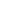 Fincham, F. D., & Beach, S. R. H. (2010). Marriage in the new Millenium:  A decade in review. Journal of Marriage and the Family, 72, 630 – 649.  DOI:10.1111/j.1741-3737.2010.00722.xBeach, S.R.H. & Fincham, F.D. (2010).Conflict can be constructive: Reflections on the dialectics of relationship science. Journal of Family Theory and Review, 2, 54–57. DOI:10.1111/j.1756-2589.2010.00038.xFincham, F.D., & Beach, S.R.H. (2010). Of memes and marriage: Towards a positive relationship science. Journal of Family Theory and Review, 2, 4-24.  DOI:10.1111/j.1756-2589.2010.00033.xWamboldt, M. Z., Beach, S. R. H., Kaslow, N. J., Heyman, R. E., First, M. B., Reiss, D. (2010).  Describing Relationship Patterns in DSM-V:  A Preliminary Proposal. In T. Millon, R. F. Krueger, and E. Simonsen (Eds.), Contemporary Directions in Psychopathology: Scientific Foundations of the DSM-V and ICD-11. (pp 565-576). New York: Guilford Press. Burns, M. N., Kamen, C, Lehman, K. A., & Beach, S. R. H. (2010).  Minority Stress and Attributions for Discriminatory Events Predict Social Anxiety in Gay Men. Cognitive Therapy & Research. DOI 10.1007/s10608-010-9302-6Whisman, M. A., Beach, S. R. H. (2010 ). Models for Understanding Interpersonal Processes and Relationships in Anxiety Disorders.  In J. Gayle Beck (Ed.),  Interpersonal processes in the anxiety disorders: Implications for understanding psychopathology and treatment. (pp. 9-35). Washington, DC:  American Psychological Association Press. Beach, S. R. H., Brody, G. H., Gunter, T. D., Packer, H., Wernett. P., Philibert, R. A. (2010). Child Maltreatment Moderates the Association of MAOA with Symptoms of Depression and Antisocial Personality Disorder.  Journal of Family Psychology, 24, 12-20. doi: 10.1037/a0018074.  PMC2839928.  PMID 20175604.Beach, S. R. H. (2010).  Marital Discord.  In I. Wiener and E. Craighead (Eds,), The Corsini Encyclopedia of Psychology (4th Edition). New York: Wiley.Lambert , N.M., Fincham, F.D., Stillman, T.F., Graham, S.M., & Beach, S.R.M. (2010). Motivating change in relationships: Can prayer increase forgiveness? Psychological Science, 21, 126– 132.Beach, S. R. H., Whisman, M. A., Snyder, D. K. (2010).  Can Science Help Enhance Referrals for Marital and Relationship Problems?  Family Psychologist, 25(4), 11-15.  Beach, S. R. H., Brody, G. H.,  Todorov, A.,  Gunter,T.  Philibert, R. A. (2010).  Methylation at SLC6A4 is linked to family history of child abuse: An examination of the Iowa Adoptee Sample.  American Journal of Medical Genetics: Part B Neuropsychiatric Genetics, 153B, 710-713. (Available on-line 8 Sept 2009). PubMed#19739105; NIMHSID#219308.Philibert R. A., Beach S. R. H., Gunter T. D., Brody G. H., Madan A., Gerrard M. 2010. The Effect of Smoking on MAOA Promoter Methylation in DNA Prepared From Lymphoblasts and Whole Blood. Am J Med Genet Part B 153B:619-628.  Doi 10.1002/ajmg.b.31031.  PMID 19777560. 2009Snyder, D. K., Whisman, M.A. Beach, S. R. H. (2009).  Screening for Marital Distress: Epidemiologic and Clinical Perspectives.  In H. Benson and S. Callan (Eds.), What Works in Relationship Education? Lessons from Academics and Service Deliverers in the United States and Europe. Doha, Qatar: Doha International Institute for Family Studies and Development.Brody, G. H., Chen, Y. F., Beach, S. R. H., Philibert, R. A., Kogan, S. M. (2009). Participation in a family-centered prevention program decreases genetic risk for adolescent’s risky behaviors Pediatrics, 124, 911-917.  PMID 19706565.Gunther, M. L., Beach, S. R. H., Yanasak, N. E., & Miller, L. S. (2009). Deciphering spousal intentions: An fMRI study of couple communication. Journal of Social and Personal Relationships, 26(4), 388-410.Lambert, N. M., Fincham, F.D., Braithwaite, S. R., Graham, S. M., & Beach, S. R. H. (2009). Can Prayer Increase Gratitude?  Psychology of Religion and Spirituality, 1(3), 139-149.Philibert, R. A., Gunter, T. D., Beach, S. R. H., Brody, G. H., Hollenbeck, N., Andersen, A., & Adams, W. (2009). Role of GABRA2 on risk for alcohol, nicotine, and cannabis dependence in the Iowa Adoption Studies. Psychiatric Genetics, 19, 91-98.  PMID 19672139Brody, G. H., Beach, S. R. H., Philibert, R. A., Chen, Y.-f., & Murry, V. M. (2009). Prevention effects moderate the association of 5-HTTLPR and youth risk behavior initiation: Gene × environment hypotheses tested via a randomized prevention design. Child Development, 80, 645-661.PMID 19489894Heyman, R. E., Slep, A. M. S., Beach, S. R. H., Wamboldt, M. Z., Kaslow, N. J., Reiss, D. (2009).  Making the case for assessing relationship problems in the DSM-V.  Family Psychologist, 25, 17-18.   Heyman, R. E., Slep, A., Beach, S. R. H., Wamboldt, M., Kaslow, N., Reiss, D.  (2009). "Relationship Problems and the DSM: Needed Improvements and Suggested Solutions. World Psychiatry, 8, 7-14.  PMID 19293949Whisman, M. A., Snyder, D. K., Beach, S. R. H.  (2009). Screening for Marital and Relationship Discord.  Journal of Family Psychology, 23, 247-254.  PMID 19364218Beach, S. R. H., Brody, G. H., Kogan, S. M., Philibert, R. A.,  Chen, Y., Lei, M. (2009). Change in Caregiver Depression in Response to Parent Training: Genetic Moderation of Intervention Effects.  Journal of Family Psychology, 23, 112-117.  PMID 19203166Brody, G. H., Beach, S. R. H., Philibert, R. A., Chen, Y. Lei, M., Murry, V. M., Brown, A. (2009). Parenting Moderates a Genetic Vulnerability Factor in Longitudinal Increases in Youths’ Substance Use.  Journal of Consulting and Clinical Psychology, 77, 1-11. doi:10.1037/a0012996.  PMID 19170449Lawrence, E., Beach, S. R. H., Doss, B. D. (2009). Couple and Family Processes in DSM-V: Moving beyond Relational Disorders. Chapter 11 In James H. Bray and Mark Stanton (Eds.), Handbook of Family Psychology. (pp. 165-182). New York: Wiley-Blackwell Publishing.Fincham, F. D., & Beach, S. R. H.  (2009). Marital Therapy.  In R. E. Ingram (Ed.), The International Encyclopedia of Depression. (pp. 372-375) New York: Springer.Wamboldt, M. Z., Beach, S. R. H., Kaslow, N. J., Heyman, R. E., First, M. B., Reiss, D. (2009). Describing Relationship Patterns in DSM-V: A Preliminary Proposal. (Chapter 29).   In T. Millon (Ed.), Contemporary Directions in Psychopathology, 2nd Edition. New York: Guilford Press.Beach, S.R. H., Jones, D. J., Franklin, K. J. (2009). Chapter 27: Marital, Family, and Interpersonal Therapies for Depression in Adults.  In  I. Gotlib & C. Hammen (Eds), Handbook of Depression, 2nd Ed. New York: Guilford. (pp. 624- 641).2008Bodenmann, G., Plancherel, B.,  Beach, S. R. H., Widmer, K., Gabriel, B., Meuwly, N., Charvoz, L.,  Hautzinger, M., Schramm, E. (2008).  Effects of Coping-oriented Couple Therapy on Depression: A Randomized Clinical Trial.  Journal of Consulting and Clinical Psychology, 76(6), 944-954.Hurt, T. R., Franklin, K. J., Beach, S. R. H., Murry, V. M., & Brody, G. H. (2008).  Dissemination of Couples’ Interventions Among African American Populations:  Experiences from ProSAAM.  The Behavior Therapist, 31, 17-19.Beach, S. R. H., Fincham, F. D., Hurt, T. R., L. M. McNair, Stanley, S. M. (2008). Prayer and Marital Intervention:  A conceptual framework.  Journal of Social and Clinical Psychology, 27, 641-669.Beach, S. R. H., Fincham, F. D., Hurt, T. R., L. M. McNair, Stanley, S. M. (2008). Toward an open, empirically-grounded dialogue.  Journal of Social and Clinical Psychology, 27, 693-710.Philibert, R. A., Gunter, T. D., Beach, S. R. H., Brody, G. H., Madan, A. (2008).  MAOA Methylation is Associated with Nicotine and Alcohol Dependence in Women.  American Journal of Medical Genetics.  Part B, Neuropsychiatric Genetics: The official publication of the International Society of Psychiatric Genetics. 147B (5), 565-570.Fincham, F. D., Beach, S. R. H., Lambert, N. Stillman, T., Braithwaite, S. (2008).  Spiritual behaviors and relationship satisfaction: A critical analysis of the role of prayer. Journal of Social and Clinical Psychology, 27, 362-388.Beach, S.R. H., Dreifus, J.A., Franklin, K. J., Kamen, C., Gabriel, B. (2008).  Couple Therapy and the Treatment of Depression. In A. S. Gurman (Ed.), Clinical Handbook of Couple Therapy, Fourth Edition. (pp 545- 566). New York: Guilford.Beach, S. R. H., Kogan, S. M., Brody, G. H., Chen, Y., Lei, M. & Murry, V. M. (2008). Change in maternal depression as a function of the Strong African American Families Program. Journal of Family Psychology, 22, 241-252.Philibert, R. A., Zadorozhnyaya, O., Beach, S. R. H., & Brody, G. H. (2008).  A comparison of genotyping results using DNA obtained from blood and saliva.  Psychiatric Genetics, 18, 275-281.Whisman, M. A., Beach, S. R. H., Snyder, D. K.  (2008). Is Marital Discord Taxonic And Can Taxonic Status Be Assessed Reliably? Results From A National, Representative Sample Of Married Couples.  Journal of Consulting and Clinical Psychology, 76, 745-755.2007Fincham, F. D., & Beach, S. R. H., (2007). Forgiveness and Marital Quality:  Precursor or consequence in well-established relationships?  Journal of Positive Psychology, 2, 1-9.Fincham, F.D., Beach, S.R.H., & Davila, J. (2007). Longitudinal relations between forgiveness and conflict resolution in marriage. Journal of Family Psychology, 21, 542-545.Beach, S. R. H., Fincham, F. D., Stanley, S. (2007). Contextualizing the study of marital transformation: Points of convergence.  Journal of Marriage and the Family, 69, 315-319.Fincham, F. D., Stanley, S. M., & Beach, S. R. H. (2007).  Transformative processes in marriage: An analysis of emerging trends.  Journal of Marriage and the Family, 69, 275-292.Beach, S. R. H., Fincham, F. D., Stanley, S. M. (2007).  Looking for New Horizons in Research in Family Psychology:  Transformative Processes. The Family Psychologist. 2006Fincham, F. D., Hall, J., Beach, S. R. H. (2006).  Forgiveness in Marriage:  Current Status and Future Directions.  Family Relations, 55, 415-427.Beach, S. R. H. & Kaslow, N. J. (2006).  Relational Disorders and Relational Processes in Diagnostic Practice:  Introduction to the Special Section.  Journal of Family Psychology, 20, 353-355.Beach, S. R. H., & Gupta, M. (2006). Directive and Nondirective Spousal Support: Differential Effects? Journal of Marital and Family Therapy, 32, 465-477.Gibb, B. E., Andover, M. S., Beach, S. R. H. (2006). Suicidal Ideation and Attitudes Toward Suicide. Suicide and Life Threatening Behavior, 36, 12-18.Beach, S. R. H., Amir, N. (2006). Depression is Taxonic. Journal of Psychopathology and Behavioral Assessment, 28, 171-178.Beach, S. R. H., Wamboldt, M., Kaslow, N. J., Heyman, R. E., Reiss, D. (2006). Describing Relationship Problems in DSM-V: Toward Better Guidance for Research and Clinical Practice. Journal of Family Psychology, 20, 357-368.Hurt, T. R., Franklin, K. J., Beach, S. R. H., Murry, V. B., Brody, G. H., McNair, L. D., & Fincham, F. D. (2006, Fall/Winter). Dissemination of couples interventions among African American populations:  Experiences from ProSAAM.  Couples Research & Therapy Newsletter, 12, 13-16.Beauchaine, T.P. & Beach, S.R.H. (2006).  Taxometrics and Relational Processes:  Relevance and Challenges for the Next Nosology of Mental Disorders. In S. R. H. Beach, M. Z. Wamboldt, N. J. Kaslow, R. E. Heyman, M. B. First, L.G. Underwood, D. Reiss (Eds.). Relational Processes and DSM-V: Neuroscience, Assessment, Prevention and Intervention. American Psychiatric Press, Inc.: Washington, DC. (pp. 123-137).Miklowitz, D.J., Beach, S.R.H., Reiss, D., Wambold, M.Z., Heyman, R.E., & Kaslow, N.J. (2006).  Recommendations for Research on Relational Disorders and Processes:  A Roadmap for the DSM-V. In S. R. H. Beach, M. Z. Wamboldt, N. J. Kaslow, R. E. Heyman, M. B. First, L.G. Underwood, D. Reiss (Eds.). Relational Processes and DSM-V: Neuroscience, Assessment, Prevention and Intervention. American Psychiatric Press, Inc.: Washington, DC.  (pp. 241-258).Beach, S. R. H., Wamboldt, M. Z., Kaslow, N. J., Heyman, R. E., Reiss, D. (2006). Relational Processes and Mental Health: A Bench to Bedside Dialogue to Guide the DSM-V. In Beach, et al. (Eds)., Relational Processes and DSM-V: From Neuroscience to Assessment and Treatment. American Psychiatric Press Inc., Washington, D.C.Jones, D.J., Beach, S.R.H., Finchan, F.D. (2006).  Family Relationships and Depression.  In Anito Vagelisti and Daniel Perlman (Eds.), The Cambridge Handbook of Personal Relationships.  Cambridge University Press:  New York. (pp. 313-330).Fincham, F.D. & Beach, S.R.H.  (2006).  Relationship Satisfaction.  In Anita Vangelisti and Daniel Perlman (Eds.), The Cambridge Handbook of Personal Relationships.  Cambridge University Press:  New York. (pp. 579-594).Beach, S. R. H., Kamen, C., & Fincham, F. (2006). Marital Dysfunction. In Frank Andrasik (Ed.). Comprehensive Handbook of Personality and Psychopathology (CHOPP). Volume II: Adult Psychopathology. New York: Wiley. (pp. 450-465).2005Beach, S. R. H., Amir, N., Bau, J. J. (2005). Can Sample Specific Simulations Help Detect Low Base Rate Taxonicity? Psychological Assessment, 17, 446-461.Fincham, F. D., Jackson, H., Beach, S. R. H. (2005). Transgression severity and forgiveness: Different moderators for objective and subjective severity. Journal of Social and Clinical Psychology, 24, 860-875.Beach, S. R. H., Fincham, F. D., Amir, N., Leonard, K. E. (2005). The taxometrics of marriage: Is marital discord categorical? Journal of Family Psychology, 19, 276-285.Cercone-Kenney, J. J., Beach, S. R. H., Arias, I. (2005). Gender symmetry in dating intimate partner violence: Does similar behavior imply similar constructs? Violence and Victims, 20, 207-218.Gupta, M., & Beach, S. R. H. (2005). Understanding and treating depression in couples. Journal of Family Psychotherapy, 16, 69-83.Gupta, M., Beach, S. R. H., & Coyne, J. L. (2005). Optimizing Couple and Parenting Interventions to Address Adult Depression. In Jay Lebow (Ed.), Handbook of Clinical Family Therapy. Hoboken, NJ: Wiley. Beach, S.R.H., & Gupta, M. (2005). Marital discord in the context of a depressive episode: Research on efficacy and effectiveness. In William Pinsoff and Jay Lebow (Eds.), Family Psychology: The Art of the Science. Oxford University Press. (pp. 451-470)2004Fincham, F.D., Beach, S.R.H., Davila, J. (2004). Forgiveness and conflict resolution in marriage. Journal of Family Psychology, 18, 72-81. Beach, S.R.H., Kim, S., Cercone-Keeney, J., Gupta, M., Arias, I., and Brody, G. (2004). Physical aggression and depressive symptoms: Gender Asymmetry in Effects? Journal of Social and Personal Relationships, 21, 341-360.Beach, S. R. H. (2004). Is it necessary to show discontinuity before diagnosing family dysfunction?  Family Psychologist, 20, 18-19.Beach, S. R. H., & Jackson, M. H. (2004). Marital Interventions to Alleviate Depression? Family Psychologist, 20, 10-12.Jones, D. J., Beach, S. R. H., & Jackson, H. (2004). Family influences on health: A framework to organize research and guide intervention.  In A. L.  Vangelist: (ed). Handbook of Family Communication. NY: Lawrence Erlbaum. (pp. 647-672).Beach, S.R.H. (2004). In W.E. Craighead and C.B. Nemeroff (Eds). Encyclopedia of Psychology and Behavioral Science. New York: Wiley. (pp. 558-559).   O’Mahen, H.A., & Beach, S.R.H. (2004). Understanding dysfunctional behaviors in romantic relationships: A performance ecology perspective. Advances in Psychology Research. Nova Science Publishers.Reprinted - Beach, S. R. H., & Fincham, F. D. (2004). Marital Therapy and Social Psychology: Will we choose explicit partnership or cryptomnesia? In B. Brewer and M. Hewstone (Eds.), Applied Social Psychology. Oxford Blackwell (pp.50-78).2003Gupta, M. Coyne, J. C, & Beach, S. R. H. (2003). Couples treatment for major depression: Critique of the literature and suggestions for some different directions. Journal of Family Therapy, 25, 317-346.  Fincham, F.D., & Beach, S.R.H. (2003). Forgiving in close relationships. Focus on Behavioral Psychology. Nova Science Publishers, 1-33. Beach, S.R.H. & Amir, N. (2003). Is Depression Taxonic, Dimensional, or Both? Journal of Abnormal Psychology, 112 (2), 228-236.Beach, S.R.H., Katz, J., Kim, S., & Brody, G.H. (2003). Prospective effects of marital satisfaction on depressive symptoms in established marriages: A dyadic model. Journal of Social and Personal Relationships , 20, 355-371. Jones, D.J., Beach, S.R.H., Forehand, R., & the Family Health Project Research Group (2003). Partner abuse and HIV infection: Implications for psychosocial adjustment in African American women.  Journal of Family Violence, 18, 257-268. Beach, S.R.H. (2003). Looking inside the Black Box: Insider Perspectives on the Funding Review Process. The Behavior Therapist 26, 253-263.  Beach, S.R.H. (2003). Affective Disorders. Journal of Marital and Family Therapy, 29, 247-261.Jones, D. J., Beach, S. R. H., Forehand, R., & Foster, S. E. (2003). Self-reported health in HIV positive African American women: The role of family stress and depressive symptoms. Journal of Behavioral Medicine, 26, 577-599.Beach, S.R.H., & Fincham, F.D. (2003). Spontaneous remission of marital discord: A simmering debate with profound implications for Family Psychology. The Family Psychologist, 19, 11-13.Kelly, A., Fincham, F.D., Beach, S.R.H. (2003). Communication Skills in Couples: A Review and Discussion of Emerging Perspectives. In J.O. Green and P.R. Burleson (Eds). The Handbook of Communication and Social Interaction Skills, Mahwah, NJ: Lawrence Erlbaum. (pp. 723-751). Beach, S.R.H., & Gupta, M.  (2003). Depression. In D. Snyder and M. Whisman (Eds.),   Treating Difficult Couples: Helping Clients with Coexisting Mental and Relationship Disorders.  New York: Guilford Press. (pp. 88-112).2002 Beach, S.R.H. (2002). The art of the science. The Family Psychologist, 18, 13-14. Beach, S.R.H. (2002). Family Psychology and the New “Relational Diagnoses” of DSM V. Family Psychologist, 18, 6-7. Fincham, F.D., & Beach, S.R.H. (2002).  Forgiveness in marriage: Implications for psychological aggression and constructive communication. Personal Relationships, 9, 239-251.  Beach, S.R.H (2002). Affective Disorders.  In D. H. Sprenkle (Ed.), Effectiveness research in marriage and family therapy (pp. 289-309). Alexandria, VA: American Association for Marriage and Family Therapy. Beach, S.R.H., Whitaker, D.J., O’Mahen, H.A., Jones, D.J., Tesser, A., Fincham, F.D. (2002).  Competition in Romantic Relationships: Do partners build niches?  In P. Noller & J.A. Feeney (Eds.), Understanding Marriage: Developments in the study of couple interaction.  Cambridge University Press. (pp. 59-84). Beach, S.R.H., & Jones, D.J.  (2002). Marital and Family Therapy for Depression in Adults.  In I.H. Gotlib and C.L. Hammon (Eds.), Handbook of Depression.  New York: Guilford. (pp. 422-440).2001 Davey, A., Fincham, F.D., Beach, S.R.H., and Brody, G.H. (2001).  Attributions in Marriage: Examining the Entailment Model in Dyadic Context.  Journal of Family Psychology, 15, 721-734.Fincham, F.D., & Beach, S.R.H. (2001). Forgiving in close relationships. Advances in Psychology Research, 7, 163-198. Jones, D.J., Beach, S.R.H., Forehand, R., & the Family Health Project Research Group (2001.)  Disease status in HIV-positive African American single-mothers: The role of depressive symptoms.  Health Psychology, 20, 417-423. Jones, D.J., Beach, S.R.H., & Forehand, R., The Family Health Project Research Group (2001).  HIV infections and depressive symptoms: An investigation of African American single mothers.  AIDS Care, 13, 343 - 350. Jones, D. J., Beach, S.R.H., Forehand, R. (2001).  Stress Generation in intact Community Families.  Journal of Social and Personal Relationships, 18, 443 - 462. Beach, S.R.H., Whitaker, D.J., Jones, D.J., &  Tesser, A. (2001).When does performance feedback prompt complementarity in romantic relationships?  Personal Relationships, 8, 231-248.Beach, S.R.H. (2001).  Expanding the study of dyadic conflict: The potential role of self-evaluation maintenance processes.  In A. Booth (Ed.), Couples in Conflict.  Mahwah, NJ: Lawrence Erbaum. Banawan, S.F., O’Mahen, H.A., Beach, S.R.H., Jackson, M.H. (2001).  The empirical Underpinnings of Marital Therapy for Depression.  In J.H. Harvey & Amy E.  Wenzel (Eds.), Maintaining and Enhancing Close Relationships: A Clinical Guide.  Mahwah, N.J.: LEA.(pp. 133-155) Fincham, F.D. & Beach, S.R.H. (2001).  Forgiveness: Toward a Public Health approach to intervention.  In J.H. Harvey and A.E. Wenzel (Eds.). Maintaining and Enhancing Close Relationships: A Clinical Guide.  Mahwah, N.J.: LEA.(pp. 272-300). O’Mahen, H.A., Beach, S.R.H., & Banawan, S.F. (2001).  Depression in marriage.  In  J. Harvey & A. Wenzel (Eds.) Close Romantic Relationships: Maintenance and Enhancement.  New York: Lawrence Erlbaum. (pp. 299-319).2000 Katz, J., & Beach, S.R.H.  (2000). Looking for Love?  Self-verification and self-enhancement effects on initial attraction.  Personality and Social Psychology Bulletin, 26, 1526-1539. Bradbury, T.N., Fincham, F.D., Beach, S.R.H. (2000).  Research on the Nature and Determinants of Marital Satisfaction: A decade in review.  Journal of Marriage and the Family, 62, 964-980. Katz, J., Arias, I., Beach, S.R.H. (2000).  Psychological abuse, self-esteem, and women’s dating relationship outcomes: A comparison of self-verification and self-enhancement perspectives. Psychology of Women Quarterly, 24, 349-357. Katz, J., Jones, D.J., Beach, S.R.H. (2000).  Distress and Aggression During Dating Conflict: A test of the coercion hypothesis. Personal Relationships, 7, 391-402. Tesser, A., Crepaz, N., Collins, J. C., Cornell, D., Beach, S.R.H. (2000).  Confluence of Self-Defense Mechanisms: On integrating the self zoo. Personality and Social Psychology Bulletin, 26, 1476-1489. O’Mahen, H.A., Beach, S.R.H., Tesser, A. (2000).  Relationship ecology and negative communication in romantic relationships: A self-evaluation maintenance perspective. Personality and Social Psychology Bulletin, 26, 1343-1352. Katz, J., Monnier, J., Beach, S.R.H., Libet, J., & Shaw, D. (2000).  Individual and crossover effects of stress on adjustment: Social support and emotional contagion in medical student marriages, Journal of Marital and Family Therapy, 26, 343-353. Jones, D.J., Forehand, R., Beach, S.R.H. (2000).  Maternal and Paternal Parenting During Adolescence: Forecasting early adult psychosocial adjustment.  Adolescence, 35, 513-530.Beach, S.R.H. & O’Mahen, H. (2000).  Depression in close relationships. In S. Hendrick and C. Hendrick (Eds.), Close Relationships: A sourcebook.  Thousand Oaks, CA: Sage (pp 345 - 356). Beach, S. R. H. & Fincham, F. D. (2000). Marital Therapy and Social Psychology: Will we choose explicit partnership or cryptomnesia? In G. Fletcher and M. Clark (Eds.). Blackwell Handbook of Social Psychology: Interpersonal Processes, Oxford, NC: Blackwell. (pp 558-586). Beach, S.R.H. (2000) Marital therapy for Co-occurring Martial Discord and Depression.  In S.R.H. Beach (Ed.), Marital and Family Processes in Depression.  Washington, DC: APA Press. (pp. 205-224). Beach, S.R.H., Tesser, A.(2000).  Self-evaluation maintenance and evolution:  Some speculative notes. In J. Suls and L. Wheeler (Eds.), Handbook of Social Comparison: Theory and Research.  New York: Plenum. (pp.123-140).1999 Beach, S.R.H., Davey, A., Fincham, F.D. (1999).  The time has come to talk of many things: A commentary on Kurdek (1998) and the emerging field of Marital Processes in Depression.  Journal of Family Psychology, 13, 663 - 668. Joiner, T.E., Metalsky, G.I., Katz, J., & Beach, S.R.H.  (1999). Be (Re) Assured: Reassurance-seeking has some exploratory power regarding depression.  Psychological Inquiry, 10, 305 - 308. Joiner, T.E., Metalsky, G.I., Katz, J. & Beach, S.R.H. (1999).  Depression and excessive reassurance-seeking.  Psychological Inquiry, 10, 269 - 279.Fincham, F.D., & Beach, S.R.H. (1999). Marriage in the new millennium: Is there a place for social cognition in marital research?  Journal of Social and Personal Relationships, 16, 685-704. Katz, J., Beach, S. R.H., Joiner, T. E., Jr. (1999). Contagious depression in dating couples.  Journal of Social and Clinical Psychology, 18, 1-13. Whitaker, D. J., Beach, S.R.H., Etherton, J., Wakefield, R., & Anderson, P. (1999).  Attachment and expectations about future relationships: Moderation by accessibility.  Personal Relationships, 6, 41-56. Fincham, F. D., & Beach, S.R.H. (1999).  Conflict in Marriage.  Annual Review of Psychology, 50, 47-77.Etherton, J. , & Beach, S.R.H. (1999).  Perceived partner commitment and attachment style: Clinical implications of a cognitive perspective.  In W.H. Jones and J.M. Adams (Eds.)  Handbook of interpersonal commitment and relationship stability.  Theory and Research.  New York: Plenum.  (pp 395-410).  Anderson, P., Beach, S. R. H., & Kaslow, N. J. (1999).  Marital Discord and Depression: Exploring the Potential of Attachment Theory to Guide Clinical Intervention.  In T. Joiner and J. C. Coyne (Eds.) Interactional Approaches to Depression.  Washington DC: American Psychological 	Association. (pp 271-298).1998 Beach, S.R.H., Tesser, A., Fincham, F.D., Jones. D. J., Johnson, D., & Whitaker, D. J. (1998) Pleasure and Pain in Doing Well Together: An Investigation of Performance Related. Affect in Close Relationships.  Journal of Personality and Social Psychology. 74, 923-938. Beach, S.R.H., Fincham, F. D., & Katz, J. (1998). Marital therapy in the treatment of depression: Toward a third generation of therapy and research.  Clinical Psychology Review, 18, 635-661. Culp, L.N., & Beach, S.R.H. (1998).  Marriage and Depressive Symptoms: The role and bases of self-esteem differs by gender.  Psychology of Women Quarterly, 22, 647-663. Fincham, F.D., Beach, S.R. H., Arias, I., & Brody, G. (1998).  Children’s attributions in the Family. The Children’s Relationship attribution measure.  Journal of Family Psychology, 12, 481-493. Katz, J., Beach, S. R. H., & Joiner, T. E. (1998).  When does partner devaluation predict emotional distress?  Prospective moderating effects of reassurance-seeking and self-esteem.  Personal Relationships, 5, 409-422. Tesser, A., Beach, S.R.H., Mendolia, M., Crepaz, N., Davies, B., & Pennebaker, J.  (1998).  Similarity and uniqueness focus: A paper tiger and a surprise.  Personality and Social Psychology Bulletin, 24, 1190-1204. Tesser, A., & Beach, S.R.H. (1998).  Life events, relationship quality, and depression: An investigation of judgment discontinuity in vivo.  Journal of Personality and Social Psychology,  74, 36-52.	Beach, S.R.H., & Fincham, F. D. (1998).  Marital Processes and Depression.  In L. L. Abate (Ed.) Handbook of Family Psychopathology.  New York: Guilford  (pp.256-279).1997 Katz, J., & Beach, S.R.H., (1997).  Self-verification and Depression in Romantic Relationships.  Journal of Marriage and the Family, 59, 903-914. Katz, J. & Beach, S.R.H. (1997).  Romance in the crossfire: When do women’s depressive symptoms predict partner relationship dissatisfaction? Journal of Social and Clinical Psychology, 16, 243-258. Fincham, F. D., Beach, S.R.H., Harold, G. T., & Osborne, L. N.. (1997).  Marital satisfaction and depression: Different causal relationships for men and women?  Psychological Science, 8, 351-357. Katz, J., Anderson, P. & Beach, S.R.H. (1997). Dating Relationship quality.  Effects of global self-verification and self-enhancement. Journal of Social and Personal Relationships, 14, 829-842.Fincham, F.D., Beach, S.R.H., & Kemp-Fincham, S.I. (1997).  Marital Quality: A new theoretical perspective.  In R.J. Sternberg & M. Hojjat (Eds.), Satisfaction in close relationships.  New York: Guilford.  (pp 275-304). Katz, J., Beach, S.R.H., Smith D.A., & Myers, L.B. (1997).  Marital Support, personality, and depression: Individual differences in need for spousal support. In G.R. Pierce, B. Lakey, I.G. Sarason, & B. R. Sarason (Eds.), Sourcebook of Social Support and Personality.  	New York: Plenam.  (pp 257-278).1996 Beach, S.R.H., Tesser. A., Medolia M., Anderson, P., Crelia, R., Whitaker, D., & Fincham, F.D. (1996).  Self-evaluation Maintenance in Marriage: Toward a performance ecology of the marital relationship.  Journal of Family Psychology, 10, 379-396.Mendolia, M., Beach, S.R.H., & Tesser, A. (1996).  The relationship between marital interaction behaviors and affective reactions to one’s own and one’s spouse’s self evaluation needs. Personal Relationships, 3, 279-292. Beach, S.R.H., Tesser, A., & Fincham, F.D. (1996).  Toward a performance ecology of Romantic Relationships.  Personal Relationships Bulletin, 12 (2), 9-11. Bradbury, T.N., Beach, S.R.H., Fincham F.D., & Nelson, G.M. (1996).  Attributions and behavior in functional and dysfunctional marriages.  Journal of Consulting and Clinical Psychology, 64, 569-576. Katz, J., Beach, S.R.H., Anderson, P. (1996).  Self-enhancement versus self-verification: Does Spousal support always help? Cognitive Therapy and Research, 20, 345-360.Beach, S.R.H. (1996).  Marital therapy in the treatment of depression.  In Ch. Mundt, M.J. Goldstein, K. Hahlweg, & P. Fiedler,  (Eds.), Interpersonal Factors in the Origin and Course of Affective Disorders.  London: Gaskell Academic, Royal College of Psychiatrists. (pp. 341-361).Beach, S.R.H., Fincham, F.D., Katz, J., & Bradbury, T.N. (1996).  Social support in marriage: A cognitive perspective.  In G.R. Pierce, B.R. Sarason, & I.G. Sarason (eds.), The Handbook of Social Support and the Family.  New York: Plenum (pp 43-65).1995 Katz, J., Arias, I., Beach, S.R.H., Brody, G & Roman, P. (1995).  Excuses, excuses: Accounting for the effects of partner violence on marital satisfaction and stability.  Violence and Victims, 10, 315-326. Beach, S.R.H., Etherton, J., & Whitaker, D. (1995).  Cognitive accessibility and sentiment override:  Starting a revolution.  Journal of Family Psychology, 9, 19-23. Beach, S.R.H., & Anderson, P. (1995).  Marital therapy for depression:  When should the marriage be the focus of therapy?  Psychotherapy Bulletin, 30, 40-44. Armistead, L., Forehand, R., Beach, S.R.H., & Brody, G.H. (1995).  Predicting interpersonal competence in young adulthood:  The roles of family, self, and peer systems during adolescence.  Journal of Child and Family Studies, 4, 445-460. Katz, J., Long, P.J., & Beach, S.R.H. (1995).  Validation of the willingness to Invest in Marriage Scales.  Assessment, 2, 137-150. Martin, J.K., Blum, T.C., Beach, S.R.H., & Roman, P.M. (1995).  Subclinical depression and performance at work.  Social Psychiatry and Psychiatric Epidemiology, 30, 3-9.Beach, S.R.H., Brooks, A.E., & Wright, K.R. (1995).  Behavioral treatment of Depression in the context of marital Discord.  In M.Hersen, R.M. Eisler, & P.M. Miller (Eds.), Progress in Behavior Modification. (pp 99-122).  Newbury Park; Sage. Beach, S.R.H., & Tesser, A. (1995).  Self-esteem and the Extended Self-Evaluation Maintenance Model:  The Self in Social Context.  In M. Kernis (Ed.), Efficacy, Agency, and Self-Esteem.  New York: Plenum (pp. 145-170). Gotlib, I.H., & Beach, S.R.H. (1995).  A Marital/Family Discord Model of Depression:  Implications for therapeutic  intervention.  In N.S. Jacobson & A.S. Gurman (Eds.), Clinical Handbook of Couple Therapy.  New York: Guilford. (pp. 411-436).1994 Beach, S.R.H., Smith, D.A., & Fincham, F.D. (1994).  Marital Interventions for Depression:  Empirical foundation and future prospects.  Applied and Preventive Psychology, 3, 233-250. Beach, S.R.H. (1994).  Can marital therapy be more than adjunctive in the treatment of depression?  Georgia Psychologist, 48, 38-39. Fincham, F.D., Beach, S.R.H., Moore, T., & Diener, C. (1994).  The professional response to child sexual abuse:  Whose interests are served?  Family Relations, 43, 244-254[Reprinted in Robert A. Baker (Ed) (1988).  Child Sexual Abuse and False Memory Syndrome. 	Prometheus books: Amherst, NY.] Beach, S.R.H., Whisman, M. & O'Leary, K.D. (1994).  Marital therapy for depression:  Theoretical foundation, current status, and future directions.  Behavior Therapy, 25, 345-372. Fincham, F.D., Beach, S.R.H., Moore, T., & Diener, C. (1994).  Child sexual abuse:  Finding common ground.  Family Relations, 43, 264-266.Beach, S.R.H., & Fincham, F.D. (1994).  Towards an integrated model of negative affectivity in marriage.  In S.M. Johnson and L.S. Greenberg (Eds.), The heart of the matter: Perspectives on Marital Therapy (pp 227-255).  New York: Brunner Mazel.1993 Beach, S.R.H., & Tesser, A. (1993).  Decision Making Power and Marital Satisfaction:  A Self-Evaluation Maintenance Perspective.  Journal of Social and Clinical Psychology, 12, 471-494. Beach, S.R.H., Martin, J.K., Blum, T.C., & Roman, P.M. (1993).  Subclinical depression and role fulfillment in domestic settings:  Spurious relationships, imagined problems, or real effects?  Journal of Psychopathology and Behavioral Assessment, 15, 113-128. Beach, S.R.H., & O'Leary, K.D. (1993).  Dysphoria and Marital Discord:  Are dysphoric individuals at risk for marital maladjustment?  Journal of Marital and Family Therapy, 19, 355-368. Beach, S.R.H., & O'Leary, K.D. (1993).  Marital discord and dysphoria:  For whom does the marital relationship predict depressive symptoms?  Journal of Social and Personal Relationships, 10, 405-420. Beach, S.R.H., Martin, J.K., Blum, T.C., & Roman, P.M. (1993).  Effects of marital and co-worker relationships on negative affect:  Testing the central role of marriage.  American Journal of Family Therapy, 21, 312-322.Beach, S.R.H. (1993). Depression: Theoretical Explanations.  In F.N. Magill (Ed.) Magill’s Survey of Social Sciences: Psychology.  (pp.789-795).  Pasedena, CA: Salem Press.1992 Bauserman, S.A.K., & Beach, S.R.H. (1992).  The Modified Areas of Change Questionnaire. The Behavior Therapist, 15, 168-169. Beach, S.R.H., & O'Leary, K.D. (1992).  Treating depression in the context of marital discord: Outcome and predictors of response for marital therapy vs. cognitive therapy.  Behavior Therapy, 23, 507-528. Beach, S.R.H., & Martin, J.K. (1992).  Work, family, and health:  The expanding role of EAP professionals.  Journal of Employee Assistance Research, 1, 235-238.  [Reprinted in Employee Counseling Today, Volume 7, number 4, 1995 as "Work, family, and health: The expanding role of EAP professionals".] Long, P.J., & Beach, S.R.H. (1992).  An instrument for measuring willingness to invest in marriage:  Development and initial validation of the WIMS.  The Behavior Therapist, 15, 47-48.1991 Beach, S.R.H., & O'Leary, K.D. (1991).  Treatment of Depressed-Maritally Discordant Individuals:  Is There a Psychological Treatment of Choice?  The Clinical Psychologist, 44, 55-62. Beach, S.R.H., & Cassidy, J.F. (1991).  The marital discord model of depression.  Comprehensive Mental Health Care, 1, 121-138. Townsley, R., Beach, S.R.H., Fincham, F.D., & O'Leary, K.D. (1991).  Cognition and marital discord in a depressed population:  What types of cognition influence discord?  Behavior Therapy, 22, 519-530.Beach, S.R.H. (1991).  Models of social cognition and the relationship repair process:  Toward better outcome in marital therapy.  In G. Fletcher & F. Fincham (Eds.) Cognition in close relationships.  Hillsdale, NJ: Lawrence Erlbaum.1990 Fincham, F.D., Beach, S.R.H., & Bradbury, T.N. (1990).  Purging concepts from the study of marriage and marital therapy.  Journal of Family Psychology, 4, 195-201. Fincham, F.D., Bradbury, T.N., & Beach, S.R.H. (1990).  To arrive where we began:  A reappraisal of cognition in marriage and in martial therapy.  Journal of Family Psychology, 4, 167-184. Nelson, G.M., & Beach, S.R.H. (1990).  Sequential Interaction in Depression: Effects of depressive behavior on Spousal Aggression.  Behavior Therapy, 12, 167-182. O'Leary, K.D., Risso, L., & Beach, S.R.H. (1990).  Beliefs about the marital discord/depression link:  Implications for outcome and treatment matching.  Behavior Therapy, 21, 413-422. O'Leary, K.D., & Beach, S.R.H. (1990).  Marital therapy: A viable treatment for depression and marital discord.  American Journal of Psychiatry, 147, 183-186.Beach, S.R.H., & Nelson, G.M. (1990).  Pursuing research on major psychopathology from a contextual perspective: The example of depression and marital discord.  In Gene Brody and Irving E. Sigel (Eds.) Family Research: Volume II.  Hillsdale, NJ.  Lawrence Erlbaum. Beach, S.R.H., & Bauserman, S.A. (1990).  Enhancing outcome in marital therapy.  In T. N. Bradbury and F.D. Fincham (Eds.).  The Psychology of Marriage:  Basic Issues and Applications.  New York: Guilford Press.1989 Fincham, F.D., Beach, S.R.H., & Bradbury, T.N. (1989).  Marital distress depression and attributions:  Is the marital distress-attribution association an artifact of depression?  Journal of Consulting and Clinical Psychology, 57, 768-771.1988 Beach, S.R.H., Nelson, G.M., & O'Leary, K.D. (1988).  Cognitive and marital factors in depression.  Journal of Psychopathology and Behavioral Assessment, 10, 93-105. Fincham, F.D., & Beach, S.R.H. (1988).  Attribution process in distressed and nondistressed couples: 5. Real versus hypothetical events.  Cognitive Therapy and Research, 12, 505-514.1987 Arias, I., & Beach, S.R.H. (1987).  Validity of self-reports of marital violence.  Journal of Family Violence, 2, 139-149. Beach, S.R.H., Arias, I., & O'Leary, K.D. (1987).  The relationship of marital satisfaction and social support to depressive symptomatology.  Journal of Psychopathology and Behavioral Assessment, 8, 305-316.Fincham, F., Beach, S.R.H., & Nelson, G.M. (1987).  Attribution process in distressed and nondistressed 	couples:  3. Causal and responsibility attributions for spouse behavior.  Cognitive Therapy and Research, 11, 71-86.Arias, I., & Beach, S.R.H. (1987).  The assessment of social cognition in marriage.  In K.D. O'Leary (Ed.), Assessment of Marital Discord.  Hillsdale, New Jersey:  Lawrence Erlbaum. Beach, S.R.H., & Tesser, A. (1987).  Love in marriage:  A cognitive account.  In R.J. Sternberg & M.J. Barnes (Eds.), The Anatomy of Love.  New Haven, CT:  Yale University.Pre-1987 Beach, S.R.H., Winters, K.C. & Weintraub, S. (1986).  Marital dissolution and distress in a psychiatric population:  A longitudinal design.  Behavioral Residential Treatment, 1, 217-229.	 Beach, S.R.H., & O'Leary, K.D. (1986).  The treatment of depression occurring in the context of marital discord.  Behavior Therapy, 17, 43-49. Beach, S.R.H., Jouriles, E.N., & O'Leary, K.D. (1985).  Extramarital sex:  Impact on depression and commitment in couples seeking marital therapy.  Journal of Sex and Marital Therapy, 11, 99-108.Beach, S.R.H., & O'Leary, K.D. (1985).  The current status of outcome research in marital therapy.  In L. L'Abate (Ed.), Handbook of Family Psychology and Psychotherapy.  Homewood, IL:  Dow Jones-Irwin. Beach, S.R.H., & Arias, I. (1983).  Assessment of perceptual discrepancy:  Utility of the primary communication inventory.  Family Process, 22, 309-316. Beach, S.R.H., & Broderick, J.R. (1983).  Commitment:  A variable in women's responses to marital therapy.  American Journal of Family Therapy, 11, 16-24. Beach, S.R.H., Abramson, L.Y., & Levine, F.M. (1981).  Attributional reformulation of learned helplessness and depression:  Therapeutic implications.  In Clarkin and Glazer (Eds.), Depression:  Behavioral and Directive Intervention Strategies. Published AbstractsO'Leary, K.D., & Beach, S.R.H. (1990).  Abstract of Marital therapy:  A viable treatment for depression and marital discord.  American Journal of Psychiatry, 147, 183-186.  Abstract in Clinical Digest Series.Nelson, G.M., & Beach, S.R.H. (1990).  Abstract of Sequential interaction in depression:  Effects of depressive behavior on spousal aggression.  Behavior Therapy, 21, 167-182.  Abstract in Focus on Depression.Recognition for Outstanding Achievements2014	Family Psychologist of the Year Award from Division 43 of the American Psychological Association.2013 	Outstanding Article Award for “Social Environment, Genes, and Aggression: Evidence Supporting the Differential Susceptibility Perspective.” From the American Society of Criminology 2013		Invited Presentation – Conference on Genetic Susceptibility sponsored by 	the Jacobs Foundation. Marbach Castle, SwitzerlandInvited Presentation – Conference on Genetic moderation of Intervention sponsored by the Jacobs Foundation.  Kasteel Oud-Poelgeest.  Leiden, Netherlands	2012 		Invited Presentation – Purdue University	2010		October 20 - Invited Presentation - Universität Zürich, SwitzerlandOctober 14 to 16  -Invited Presentation – ICD10 and Relational Processes, Ascona, SwitzerlandJuly 16 - Invited Presentation – AAMFT Research Conference	2009		Invited Presentation – Emory University, Department of PsychologyStudy in a Second Discipline:  Glycomics and Psychiatric Genetics2008		Invited Presentation – University of Iowa, Department of Psychiatry2008		Division 43 Distinguished Contribution to Family Psychology AwardInvited Presentation – University of Fribourg, Switzerland2007		Recipient Distinguished Research Professorship, University of GeorgiaClinical Psychology Teaching Award2005		Invited Presentation to NIH/NIAAA Workgroup, Washington, D.C.2005 		Recipient of the William A. Owens AwardWho’s Who in Social Sciences Higher Education (WWSSHE)2004 		Invited Presentation at the American Psychological AssociationInvited Presentation for AAMFT  	Invited Presentation for Family Division of APA2001	Invited Presentation for NIHInvited Presentation for Southeastern Society of Social Psychology1995		Invited Presentation for Brown University Medical School1994		Elected Fellow of APA, Divisions 12 and 431994		J. Hatten Howard III Teaching Award for Honors Instruction1993	Invited Presentation for Carrier Foundation1993	Invited Presentation for University of Heidelberg, Germany.1992	Invited Presentation for the Marital Intervention and Marital Therapy Conference, Fourth World Congress of Behavior Therapy (July 9, 1992)1992		Invited Symposium for the Mid-Western Psychological Association1991	AAMFT Outstanding Research Publication AwardCreative Research Medal, University of GeorgiaProfessional Activities, Professional Service, and OrganizationsAAMFT Foundation Advisory Board member (2012 – present).Consultant for “Behavioral Diagnostics.”Data Safety and Management Review for “Marriage Education and Risk Reduction for Army Families.” (2009 - present)	Supreme Court of Georgia Commission on Children, Marriage, and Family Law (2006-2009)Co-Chair, Relational Processes Committee, Fetzer Foundation (2005-2012)Ad hoc Reviewer for NSFAd hoc Reviewer for NIMHSpecial Panel on Close Relationships, NIMHResearch Editor for Division 43, APA; The Family Psychologist. (2003 to 2011)American Psychological Association - Fellow.Division of Clinical Psychology (Division 12) - FellowDivision of Family Psychology (Division 43) - FellowAssociation for Advancement of Behavior Therapy - Member.Society for Clinical & Preventive Psychology - MemberAmerican Psychological Society - FellowInternational Society for the Study of Personal Relationships - Member International Network on Personal Relationships - MemberGeorgia Psychological Association - Member Southeastern  Psychological Association – MemberAmerican Association for the Advancement of Science – MemberProgram Committee for AABT (1999, 2000)Research Committee for AABT (1999, 2000)Chair, Research Committee for AABT (2001-2003)Editorial ServiceAssociate EditorPersonal Relationships (1998-2002)Column Editor	Family Psychologist (2003-2010)Editorial Board Member	Family ProcessFrontiers in Behavioral and Psychiatric GeneticsJournal of Social and Personal Relationships Journal of Marriage and the FamilyClinical Psychology: Science and PracticeJournal of Consulting and Clinical Psychology	Journal of Family Psychology		Journal of Marital and Family Therapy	Couple and Family Psychology: Research and PracticeGuest Reviewer	Alcohol Research & Health	American Journal of Psychiatry	Journal of Social and Clinical PsychologyBehavior TherapyCognitive Therapy and ResearchJournal of Consulting and Clinical PsychologyPersonality and Social Psychology BulletinJournal of Family PsychologyJournal of Abnormal PsychologyFamily RelationsFamily ProcessJournal of Marriage and the FamilyPsychological Assessment:  A Journal of Consulting and Clinical PsychologyEuropean Journal of Social PsychologyCurrent Directions in Psychological ScienceJournal of Child Clinical and Adolescent PsychologyCurrent Graduate StudentsTimilola Salami, Sierra Carter, Josh Gray, Lauren VanderbroekGraduate Students supervised to completion of Ph.D (N=19)Jon Cassidy, Richard Wakefield, Kate Wright, Laurie Culp, Page Anderson, Jenny KatzJoe Etherton, Deborah Jones, Heather O’Mahen, Sammy Banawan, Hope Jackson, Felicity Harper, Jen Cercone, Maya Gupta, Renee Schneider, Courtney Beard, Max Gunther, Charlie Kammen, Michelle Cobb, Kameron Franklin, Jessie Driefuss, Temi SalamiMA’s supervised to completion (N=14)Jon Cassidy, Richard Wakefield, Kate Wright, Laurie Culp, Jenny Katz, Sammy Banawan, Hope Jackson, Maya Gupta, Jen Cercone, Max Gunther, Charlie Kammen, Michelle Cobb, Kameron Franklin, Jessie Driefuss, Sierra CarterUndergraduate Honors Students Supervised (N=6)Brandon Gibb, Maria Aguirre, Caroline Park, Jaylyn Clark, Yuri Kim, Vedika RajasekeranUndergraduates Served in Psych 4800 and Lab:2014-2015: Vedika Rajasekaran, Diba Rowhani, Anise Crane, Shruti Patel2013-2014:  Jaylyn Clark, Vedika Rajasekaran, Yuri Kim2012-2013:  Jaylyn Clark, Vedika Rajasekaran, Yuri Kim, Michael Minnen2011-2012: Andie Tuggle, Thomas Rosenbloom, Brooke Edwards, Stacey McElroy2010-2011: Lauren VanderBroek, Alethea Chiappone, Kelsey Gershenhorn, Patrick Kennedy, Hannah Muetzelfeld, Stacey McElroy2009-2010: Jen Turkel, Stacey McElroy, Oksana Rzajeva, Nick Brunner, Jon Michael Schiavone, Ellen Wenders, Brittany Hulsey, Millicent Mazaiwana, Britney Eskew, Audrey Batts, Ellen Eidsen, Shontel Solomon, Jennifer Faglier, Jami Samuels, Bari Bridges, Jonathon Schaione, Ellen Wenders 2008-2009: Catherine Lothspeich, Carolyn Crawford, Senitra Morrison, Hillary Greene, Kristi Jackson, Shontel Solomon, Brittany Watkins, Rickey Steffan Burke, Jen Turkel, Caitlin Fissette, Matthew Bongiorno, Britanny Hodges2007-2008: Haley Wood – Honors, Elizabeth Butler, Maryann Owens, Ashley Clever, Kate Peterson, Jen Turkel